 Scuola dell’infanzia Plesso Siciliano sez. G anni: 4  Insegnante: Guercia VincenzaLa mamma ballerinaCampo di esperienza: il corpo e il movimentoObiettivo: Ascolto di una canzone ed esecuzioni di semplici coreografie con l’aiuto della visione di video.Ciao bimbi, domenica è la festa della mamma, e ho pensato di farvi vedere un video per  ballare e cantare insieme alla mamma nel giorno della sua festa.Guardate più volte i video e scegliete quello che più vi piace“La super mamma”al seguente link: https://youtu.be/f9Y8cTKwg00“Mamma tutto”: https://youtu.be/CIxEMbpa7_gOra vi suggerisco l’idea di un piccolo regalo da fare alla mamma.UN CUORICINO PROFUMATO DA APPENDEREOCCORRENTE:Pasta di saleVernice trasparente Nastrino di rasoPROCEDIMENTO:Preparate la pasta di sale, mescolando insieme 1 tazza di acqua, 1 tazza di sale, 1 tazza di farina e poche gocce di oli essenziali profumati(lavanda, menta…)Con la pasta di sale fate due serpentelli  sottili e li attorcigliate delicatamente insieme. Date la forma di un cuoricino. Cuocete al forno su un foglio di carta forno a 140° per un quarto d’ora circa. Li lasciate raffreddare e poi li spennellate con la vernice trasparente ( se non avete la vernice questo passaggio lo potete anche saltare, sarà solo meno lucido). Quando sarà asciutto, fate un bel fiocco per appenderlo.			Un bacio, la maestra Cinzia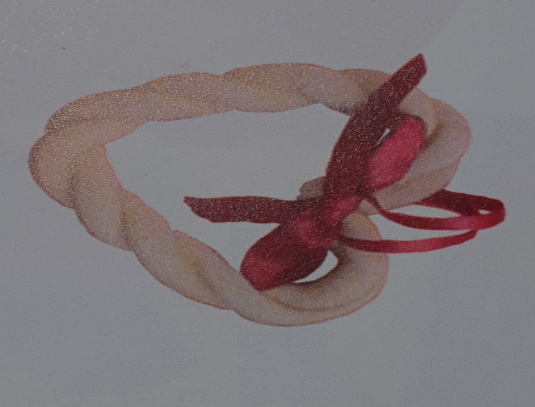 